Care Certificate Communications/ Implementation plan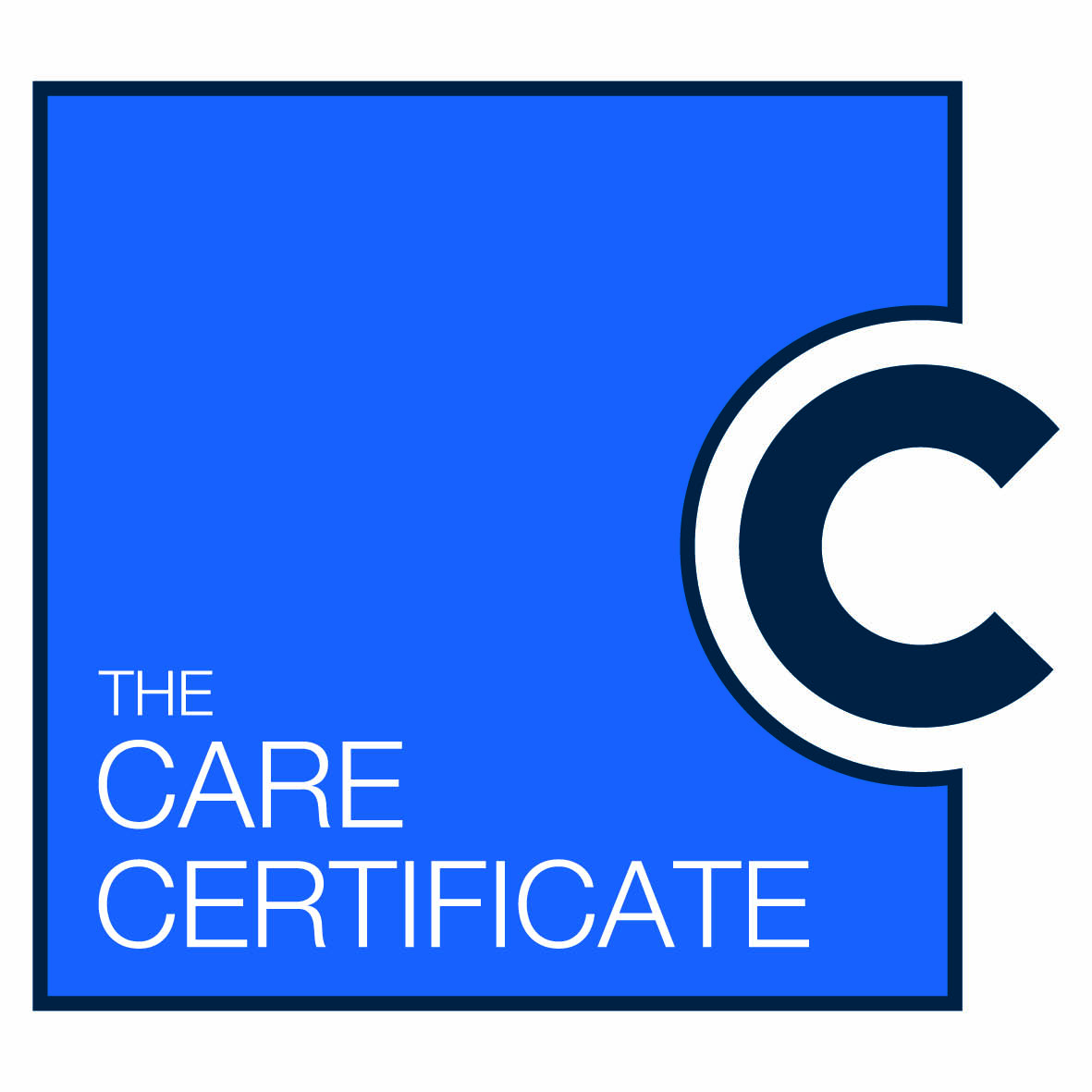 ActionWhoWhenStatusDaily Noticeboard/electronic messagesPosters for staff/ward areas with names for contactHENWL posters, leaflets and pocket guidesIntranet folder (internal access)Internet (External access)Multi –disciplinary meetings; on everyone’s agenda linking with timescales and Comms planWebsite story about Care Certificate – from a support worker and Assessor perspectiveDesktop – info caption on desktop when first logging onElectronic Patient record – reminder when logging on front page Blog – written by HCA on the pilot and published on Trust websiteTrust News/ or similar in house news letter